МІСЦЕВЕ  САМОВРЯДУВАННЯВИКОНАВЧИЙ КОМІТЕТ  ПОКРОВСЬКОЇ  МІСЬКОЇ  РАДИДНІПРОПЕТРОВСЬКОЇ ОБЛАСТІ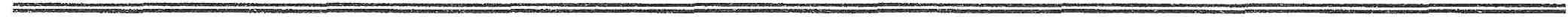 ПРОЕКТ  Р І Ш Е Н Н ЯПро затвердження комісії з питань встановлення пам’ятних знаків, меморіальних, анотаційних дошок,  пам’ятників та монументів у м.Покров   _____________________________________     Керуючись статтями 25, 59 Закону України «Про місцеве самоврядування в Україні», відповідно до Порядку спорудження (створення) пам’ятників і монументів, затвердженого наказом Державного комітету України з будівництва та архітектури   Міністерства культури    і мистецтв України     від 30.11.2004р. № 231/806. та з  метою впорядкування та регламентації діяльності зі встановлення в місті пам’ятних знаків, меморіальних, анотаційних дошок,  пам’ятників та монументів,  виконком міської ради  ВИРІШИВ:Затвердити склад  комісію з питань встановлення пам’ятних знаків, меморіальних, анотаційних дошок, пам’ятників та монументів  в м. Покров  (додається).Координацію роботи щодо виконання даного рішення покласти на начальника  відділу культури виконкому Покровської міської ради  Сударєву Т.М., контроль - на заступника міського голови Бондаренко Н.О. Сударєва Т.М.,41985  Затвердженорішення виконавчогокомітету міської радивід ____________ № ________Склад комісії  з питань встановлення пам’ятних знаків, меморіальних, анотаційних дошок, пам’ятників та монументів  в м. Покров   Керуючий справами виконкому                                         Г.М.Відяєва Сударєва Т.М.,41985  Бондаренко Наталія Олександрівна- голова комісії , заступник міського головиПастух Анатолій Іванович-заступник голови комісії, секретар міської радиСударєва Тетяна Миколаївна- начальник відділу культури, секретар комісії Члени комісії : Гончаренко Юлія Олексїівна - голова  депутатської комісії з питань соціального захисту та  охорони здоров’я, освіти, культури та спорту, у справах молодіХомік Олексій Васильович -начальник юридичного відділуСолянко Віталій Анатолійович- директор міського комунального підприємства «Добробут»Ребенок Віктор Васильович -начальник управління житлово-комунального господарства та будівництваВолков Микола Миколайович- громадський інспектор Українського товариства охорони пам’яток історії та культури, краєзнавецьГаланова Вікторія Вікторівна - начальник відділу архітектури та інспекції ДАБК